СХЕМА РАСПОЛОЖЕНИЯ ГРАНИЦ ПУБЛИЧНОГО СЕРВИТУТАобъекта электросетевого хозяйства ВЛ-35 кВ Уссурийск-2-УМЗ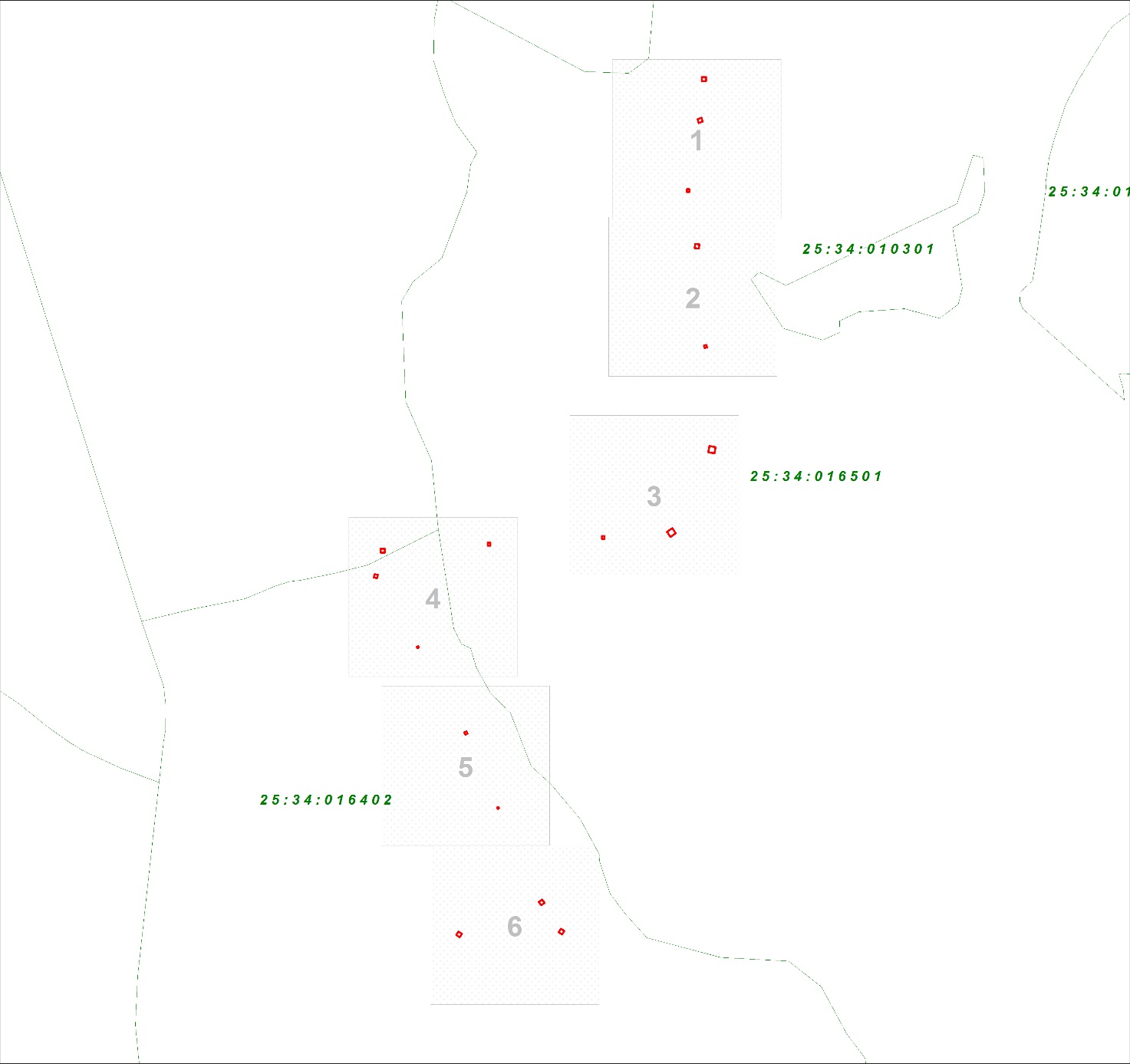 Масштаб 1:12741 Условные обозначения:             - границы публичного сервитута                  - границы земельных участков, сведения о которых содержатся в ЕГРН; границы кадастровых кварталов    2       - обозначение характерной точки границы публичного сервитута11        - надписи кадастрового номера земельного участка25:28:010009     - кадастровый номер кадастрового кварталПлан границ объектаПлан границ объектаВыносной лист № 1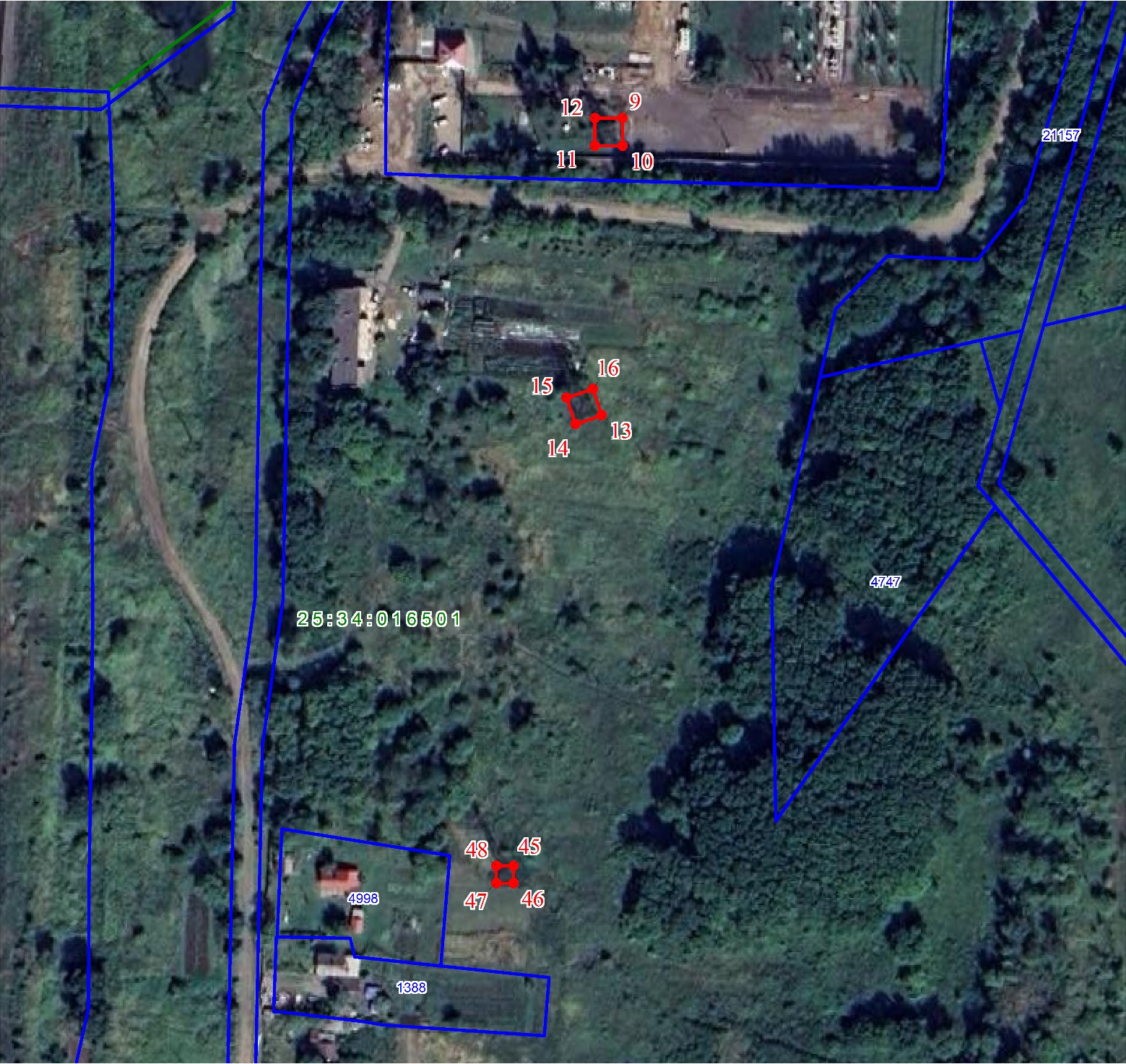 Выносной лист № 1Масштаб 1:1800Масштаб 1:1800Используемые условные знаки и обозначения:Используемые условные знаки и обозначения:Условные обозначения представлены на листе 1План границ объектаПлан границ объектаВыносной лист № 2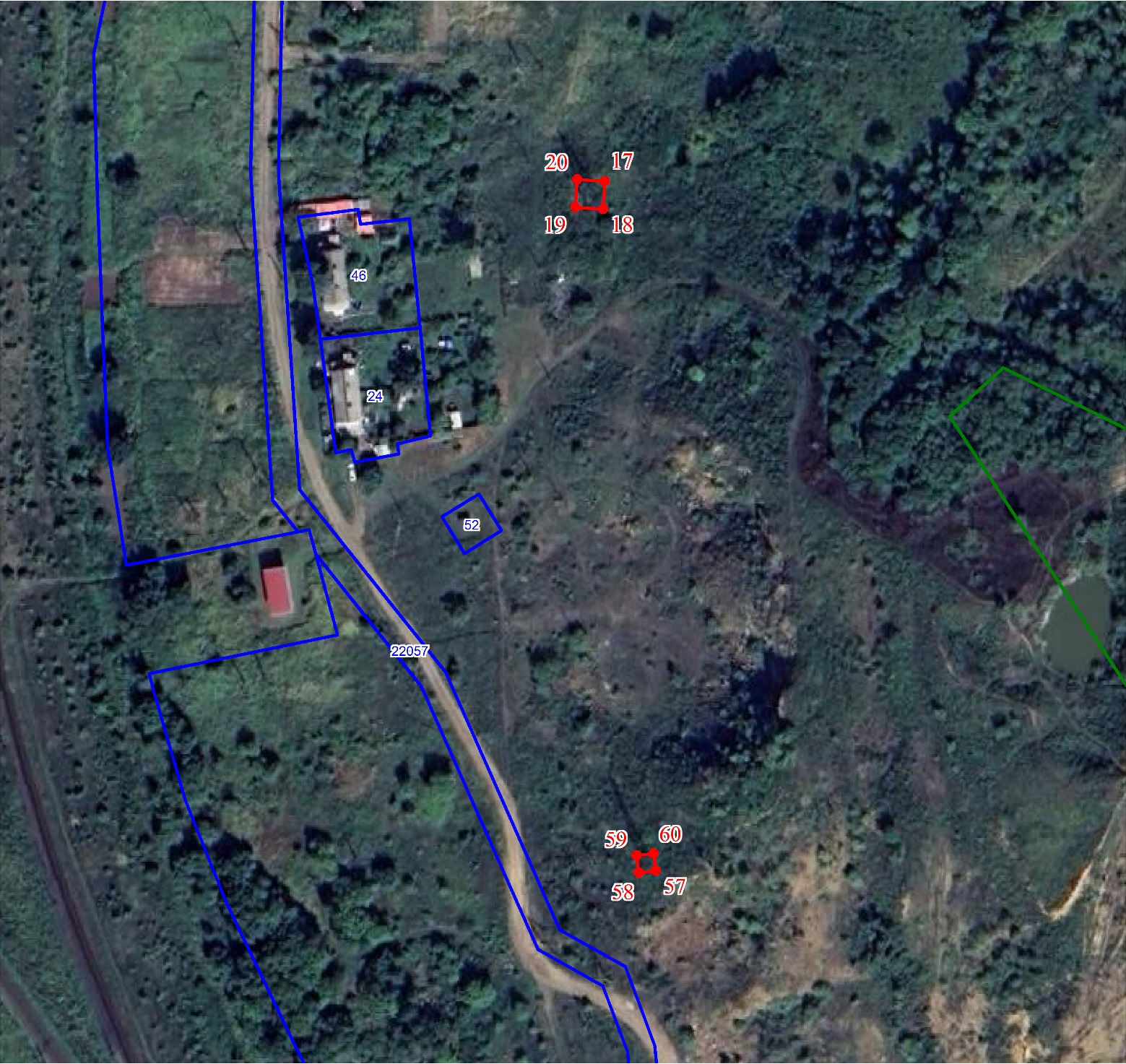 Выносной лист № 2Масштаб 1:1800Масштаб 1:1800Используемые условные знаки и обозначения:Используемые условные знаки и обозначения:Условные обозначения представлены на листе 1План границ объектаПлан границ объектаВыносной лист № 3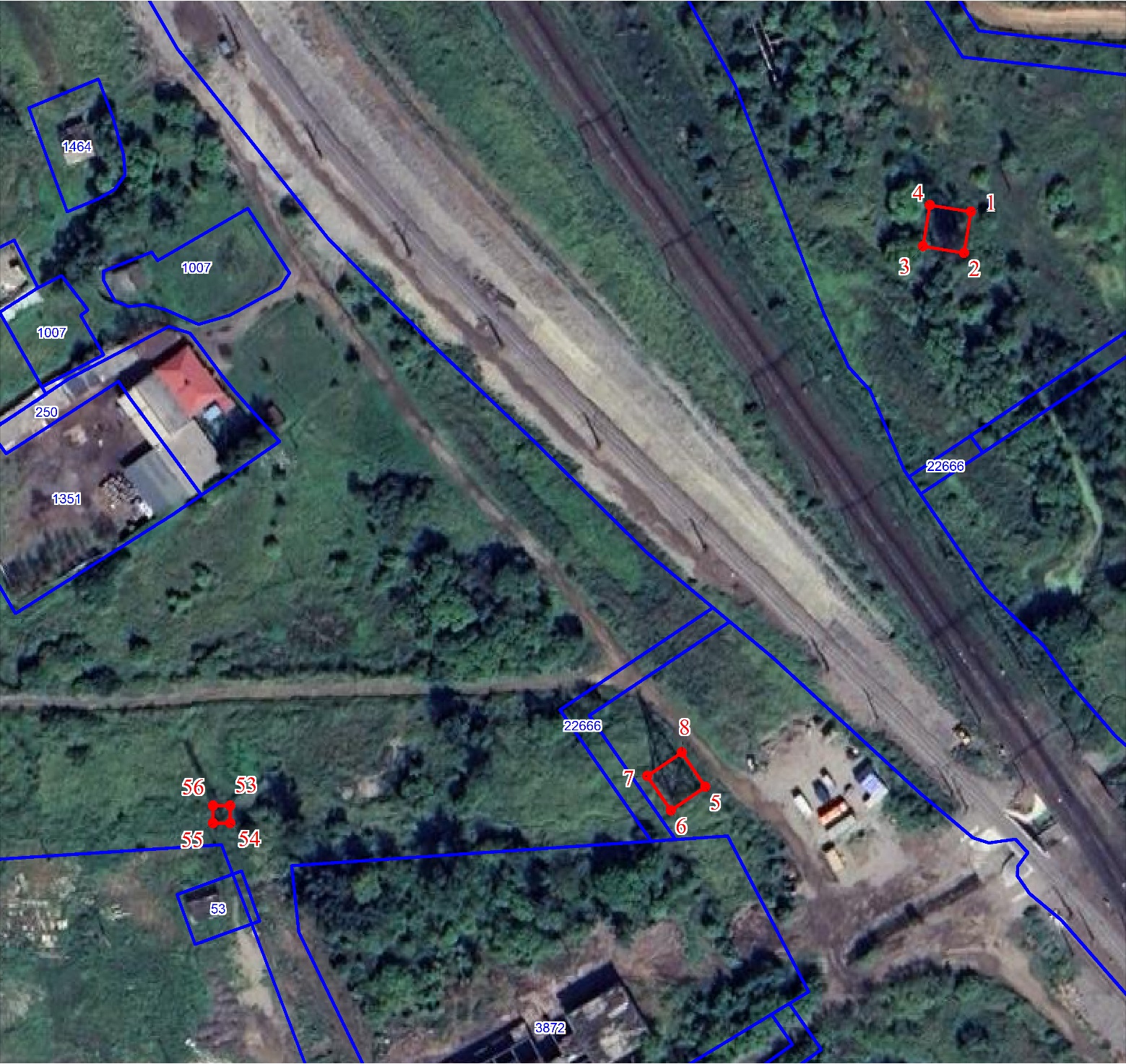 Выносной лист № 3Масштаб 1:1800Масштаб 1:1800Используемые условные знаки и обозначения:Используемые условные знаки и обозначения:Условные обозначения представлены на листе 1План границ объектаПлан границ объектаВыносной лист № 4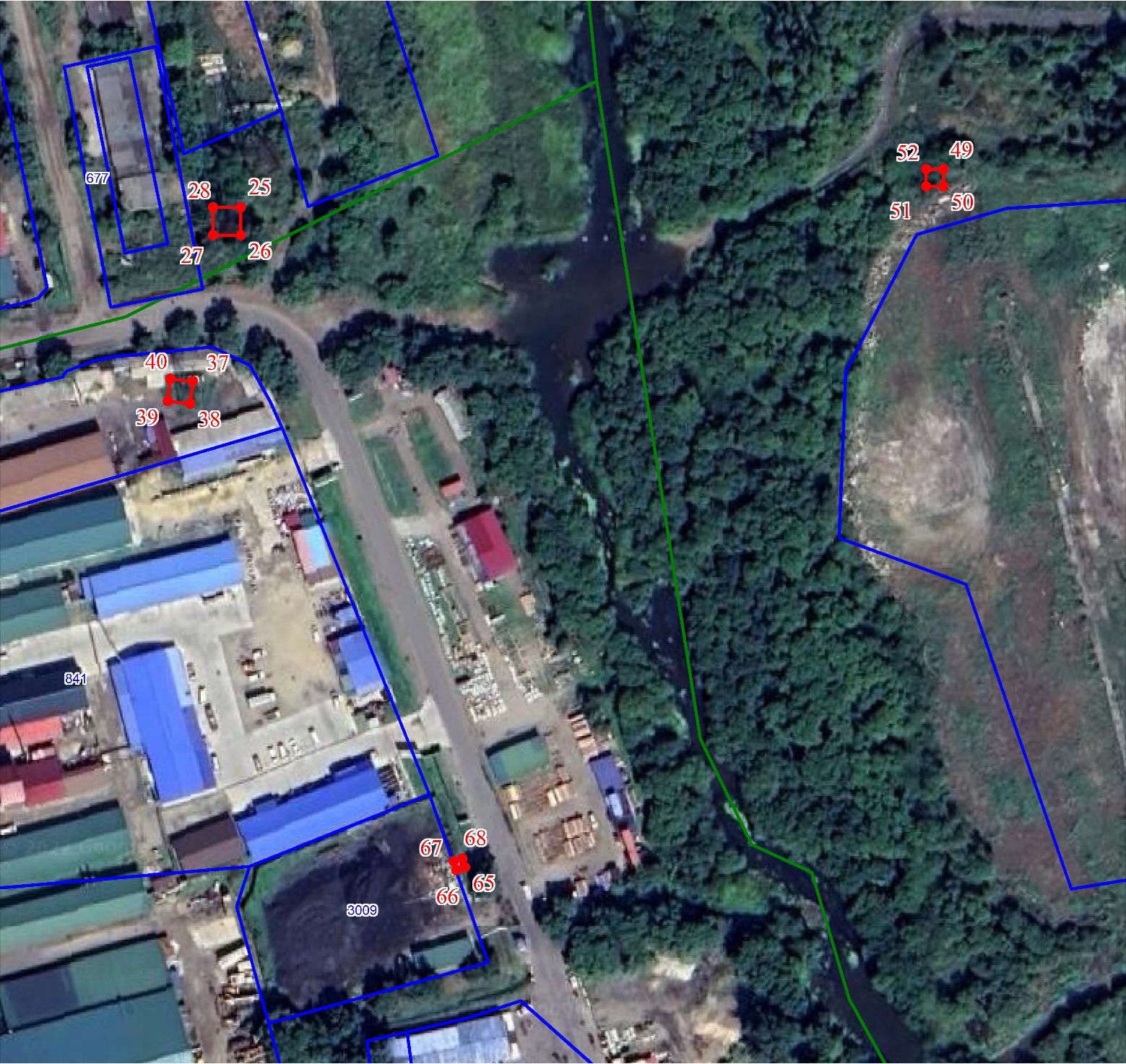 Выносной лист № 4Масштаб 1:1800Масштаб 1:1800Используемые условные знаки и обозначения:Используемые условные знаки и обозначения:Условные обозначения представлены на листе 1План границ объектаПлан границ объектаВыносной лист № 5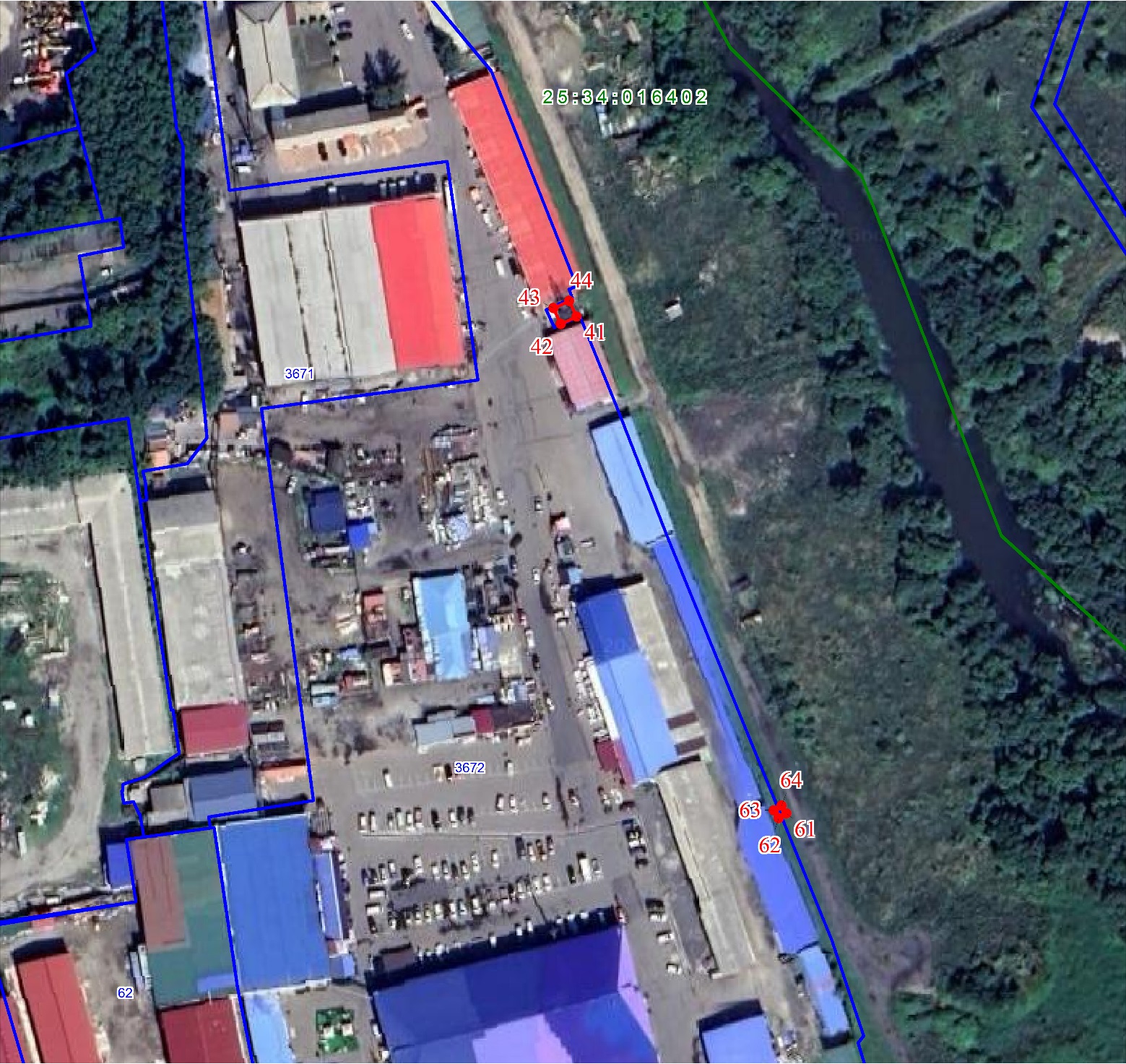 Выносной лист № 5Масштаб 1:1800Масштаб 1:1800Используемые условные знаки и обозначения:Используемые условные знаки и обозначения:Условные обозначения представлены на листе 1План границ объектаПлан границ объектаВыносной лист № 6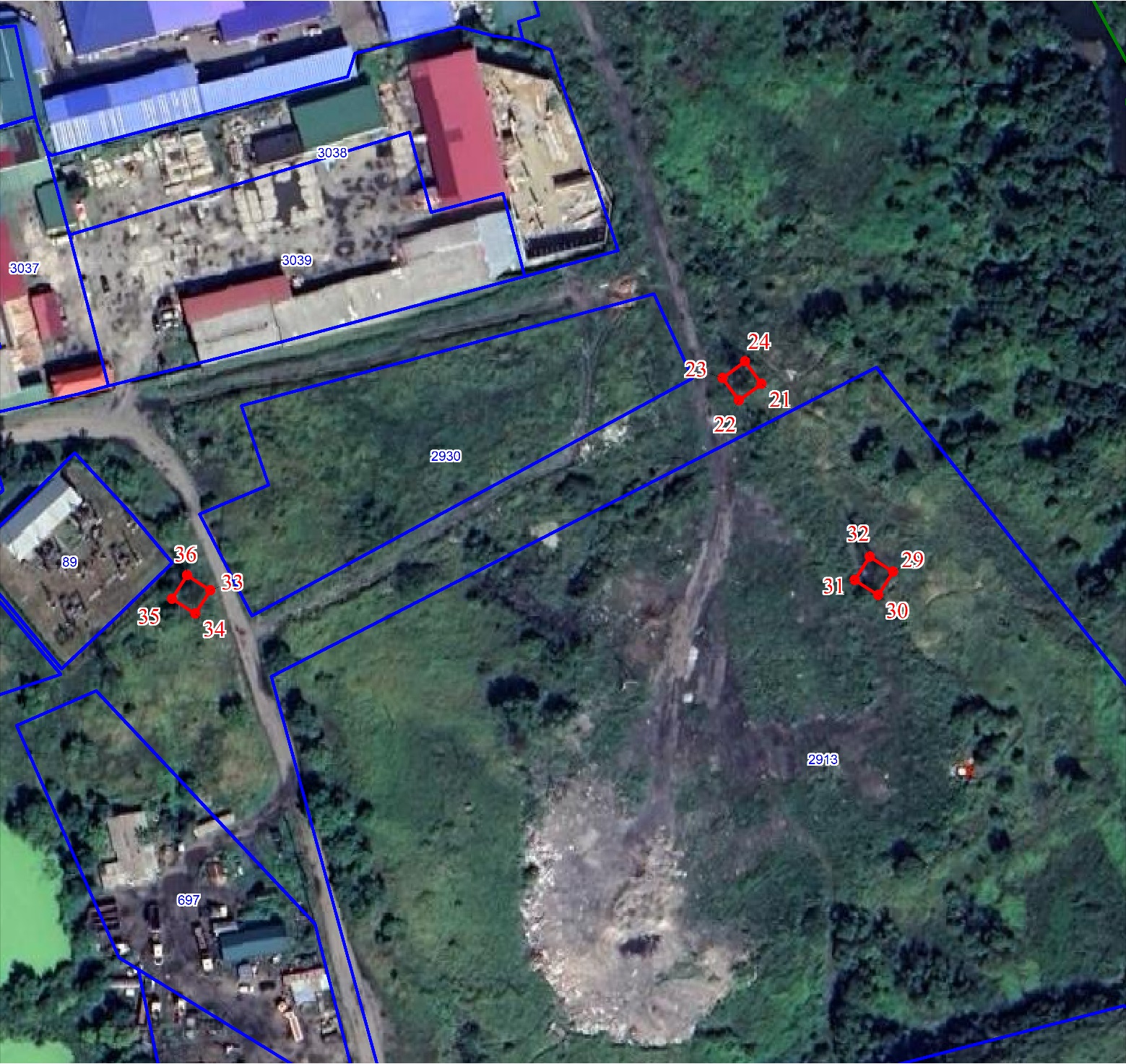 Выносной лист № 6Масштаб 1:1800Масштаб 1:1800Используемые условные знаки и обозначения:Используемые условные знаки и обозначения:Условные обозначения представлены на листе 1